「The International Academic Forum on the Republic of Korea’s Centennial Vision」to be Held on November 7th~8th, 2019 - The Republic of Korea seeks its Centennial Vision - ruminating on the moving resonance of the March 1st Independence Movement’s non-violence and peaceful spirit, the country pursues a vision for the future century of the Korean Peninsula of peace, prosperity, inclusiveness and innovation - ｢The Presidential Commission on Centennial Anniversary of the March 1st Independence Movement and Korea Provisional Government｣ will host the “International Academic Forum on the Republic of Korea’s Centennial Vision” (hereinafter referred to as ‘Forum’) at the Grand Ballroom of Baekyangnuri (The Commons), Yonsei University from November 7th (Thu) to 8th (Fri).Through this Forum, the Republic of Korea’s centennial vision and directions will be discussed with the public - inheriting the noble spirit of March 1st Independence Movement’s non-violence and peace and of Korea Provisional Government’s advocacy for democratic republic.Under the theme, “The Republic of Korea Greets its 100th year, Prepares for its Future Century”, the Forum comprises a keynote speech and 5 in-depth presentations and discussions led by 27 prominent experts from 5 different countries (China, Germany, Japan, South Korea and the United States).※ Topics by sessionOn the first day, Dr. MOON Chung-in, Distinguished Professor Emeritus, (Department of Political Science & International Studies, Yonsei University) will deliver the keynote speech on Northeast Asia and Diplomacy.Following are distinguished presenters for each session: Dr. Meredith Jung-En WOO (President of Sweet Briar College, Session 1); Dr. KIM Ki-jung (Professor at Yonsei University, Session 2); Dr. KANG Won-Taek (Professor at Seoul National University, Session 3); Dr. KIM Hyun Chul (Professor at Seoul National University, Session 4); Dr. PARK Keong-Suk (Professor at Seoul National University, Session 5).The Commission has opened the Forum’s official website for relevant experts and the public to participate in the Forum. (together100forum.com)For more information regarding the Forum’s specific programs and speakers, please refer to the official website.Additionally, pre-registration (individual or group registration of five people or more) is available on the website. On-site registration is also possible on the day of the Forum. If you have any questions concerning the registration, please contact us by phone (+82-2-6959-7197) or by e-mail (future100forum@gmail.com).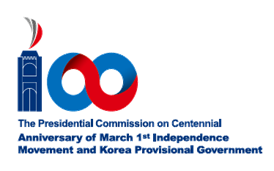 Press ReleasePress ReleaseEmbargo & Release Date 7:00 A.M., October 15, 2019Division in charge Reflection and Future DivisionPoint of contact CHOI Jong-uk (02-2100-1435) Deborah Eun Kyong KIM (02-2100-1432) Danbi KANG(02-2100-1429)Day 1 (Thursday, November 7th)‘From Conflict and Division to Peace and Coexistence’Day 1 (Thursday, November 7th)‘From Conflict and Division to Peace and Coexistence’Session 1(Korean History:Past & Future)Centennial History after the March 1st Independence Movement, Centennial History after the Candlelight MovementSession 2(Korean Peninsula & its ExternalRelations) Centennial Anniversary of the March 1st Independence Movement: Continuing the Non-violent and Anti-Imperialist Spirit, Towards Future Century of a Peaceful Korean PeninsulaSession 2(Politics &Democratic Republic)Overcoming Regional Conflict with the Harmonious Spirit of March 1st Independence Movement and Overlooking the Future Century Towards a Democratic Republic of Peace and CoexistenceDay 2 (Friday, November 8th)‘From External Growth and Polarization to Innovation and Inclusiveness’Day 2 (Friday, November 8th)‘From External Growth and Polarization to Innovation and Inclusiveness’Session 4(Economy & Future Innovation)Centennial Anniversary of the Korean Declaration of Independence and its Spirit of the Grand Union for Peace (大同平和): Korea as the Global Economic Innovation Leader of the Next Century Beyond Independence and the Miracle on the Han RiverSession 5(Society)A Century of Population Change and Future-Oriented Challenges in Korean Society